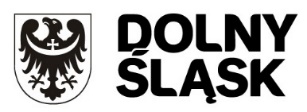 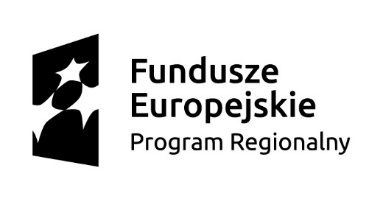 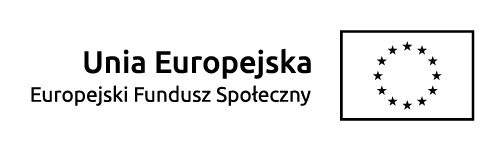 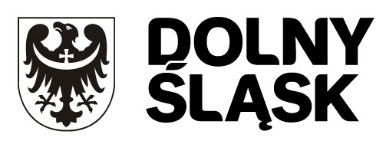 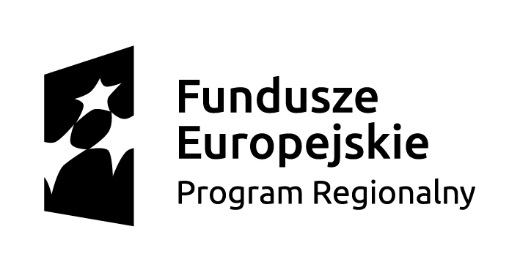 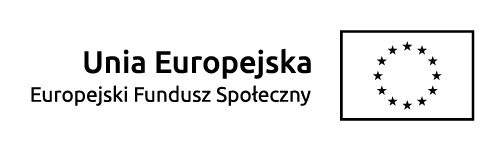 Załącznik nr 4 do Regulaminu KOP    Lista projektów złożonych w odpowiedzi na konkurs/zakwalifikowanych do etapu oceny/skierowanych do ponownej/które spełniły kryteria oceny* zgodności ze strategią ZIT/formalnej/ merytorycznej/ formalno-merytorycznej* *niewłaściwe skreślićKonkurs nr RPDS.09.02.04-IP.02-02-235/17Konkurs nr RPDS.09.02.04-IP.02-02-235/17Konkurs nr RPDS.09.02.04-IP.02-02-235/17Konkurs nr RPDS.09.02.04-IP.02-02-235/17Konkurs nr RPDS.09.02.04-IP.02-02-235/17Lp.Nazwa wnioskodawcySiedziba wnioskodawcyTytuł projektuNr ewidencyjny wniosku1.Gmina WałbrzychWałbrzychDzieci na START!RPDS.09.02.04-02-0001/172.Powiat ŚwidnickiŚwidnicaAkademia rozwojuRPDS.09.02.04-02-0003/173.Fundacja „Merkury”WałbrzychBezpiecznie w przyszłośćRPDS.09.02.04-02-0004/17